    Załącznik nr 1a do SWZ                                                                                                 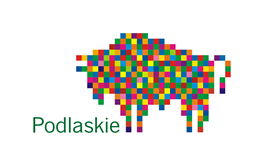 Część 2 - Szczegółowy Opis Przedmiotu Zamówienia Dodatkowe informacje  Zamawiającego:Zamawiający zastrzega możliwość użycia powyższych znaków i treści w różnych kombinacjach, w ramach możliwości technicznych wykonania oznakowania. Wszystkie artykuły muszą być fabrycznie nowe, pełnowartościowe, w pierwszym gatunku. Proces technologiczny związany z naniesieniem obowiązkowych oznaczeń (logo) nie może naruszać gwarancji producenta na materiały. Proszę o zapoznanie się z Systemem Identyfikacji Wizualnej Województwa Podlaskiego - plik do pobrania na stronie: https://podlaskie.eu/urzad/informacje/logotyp-marki-wojewodztwo-podlaskie.html , gdzie zdefiniowane są kolory użyte w logo Podlaskie oraz zasady stosowania. Oznakowanie materiałów wymaga wcześniejszego kontaktu z Zamawiającym oraz powinno właściwie odwzorowywać kolory logo
i  cechować się wysoką trwałością.  Lp.Nazwa materiału promocyjnegoOpis produktuPrzykładowa grafikaIlość1Torba na zakupypozioma torba na zakupy z krótkimi uchwytami materiał: włóknina z laminacjąuchwyty z tego samego materiału lub z taśmy PP (długość: 36 cm, szerokość: 3 cm tolerancja +/- 1 cm)gramatura 120 g/m2. wymiary torby: 45x40x20cm tolerancja +/- 1 cmnadruk full color na całej torbie Przygotowanie projektu graficznego przez Wykonawcę 
w konsultacji z ZamawiającymPakowanie: torby pakowane po 50 szt. Opakowania powinny być oznaczone ilością sztuk oraz rodzajem gadżetu.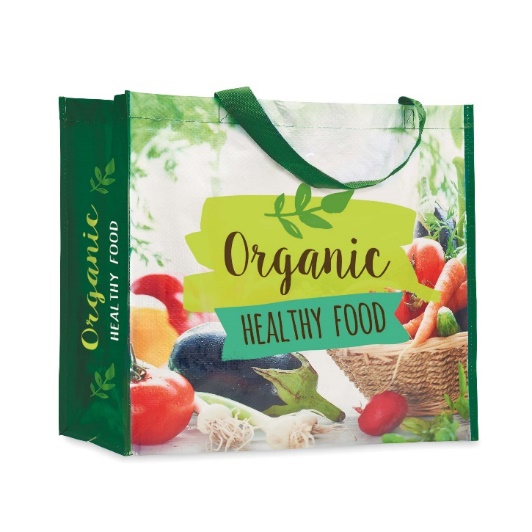 3 000